Практико-ориентированные заданияЗадание 1. Задание-практикум: «Письменный стол философа».1. Прочитайте текст № 1 и ответьте на вопросы.Стол состоит из крышки, подстолья с одним ящиком, правой двухъящичной тумбы на двух ножках высотой 270 мм. К подстолью с левой стороны крепятся две ножки высотой 561 мм, предварительно соединенные с укороченными царгами.Сопряжения всех деталей, кроме ножек с укороченными царгами и ящиков, производятся на клею и шкантах. Для изготовления такого стола нужна столярная или древесностружечная плита, облицованная шпоном.А для изготовления ножек, царг и ящиков необходимы пиломатериалы лиственных или хвойных пород. Причем ножки, царги и передние стенки ящиков следует зафанеровать или изготовить из массива ценных пород.Стол отделывается прозрачным лаком. Для школьников рекомендуется покрывать его нитроэмалями. В этом случае для изготовления ножек, царг и передней стенки ящика используются пиломатериалы хвойных пород.Представитель какой профессии мог написать этот текст? __________________________________________________________________Кому этот текст мог быть полезен?__________________________________________________________________2. Прочитайте текст № 2 – фрагмент стихотворения Марины Цветаевой из цикла «Стол» – и сформулируйте, за что она благодарна.Мой письменный верный стол!Спасибо за то, что шелСо мною по всем путям.Меня охранял – как шрам.Мой письменный вьючный мул!Спасибо, что ног не гнулПод ношей, поклажу грез – Спасибо – что нес и нес.________________________________________________________________________________________________________________________________________3. Теперь еще раз прочтите высказывание Лосева, представленное в проекции на стол. Напишите небольшое эссе на тему «Стол: взгляд ремесленника, поэта, философа».Задание 2. С именем А.Ф. Лосева связывают не только эстетику, философию, филологию, историю, искусствоведение, лингвистику, но и музыковедение, психологию, литературоведение. 1. Определите, к каким отраслям знаний можно отнести некоторые высказывания А. Ф. Лосева.1) «Вся история человечества есть не что иное, как движение к свободе».
2) «Человек – вечная проблема, которая вечно решается».
3) «Мышление, если только оно на самом деле мышление... есть всегда творчество нового».4) «Я не очень горюю, когда мои дела становятся плохими... и… не закатываюсь смехом от радости, когда мне повезло... Такое самочувствие у людей есть их наивысшая диалектика».5) «Никогда человека не существует без идеологии».2. Попытайтесь дополнить выбранное вами высказывание ученого своим умозаключением.Задание 3*. Алексей Фёдорович Лосев на 94-м году своей жизни на вопрос: 
«В чём ваша главная созидательная идея как философа?» – дал прямой ответ: «Это православно понимаемый неоплатонизм». Попытайтесь раскрыть значение этого термина, используя информацию из экспозиции музея и на сайте Библиотеки Лосева, а также статью «Советский платонизм: образ Платона у А.Ф. Лосева в советском философском и культурном контексте» автора Пущаева Ю.В. от 12.02.2018 в журнале «Вопросы философии». 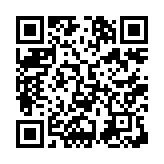 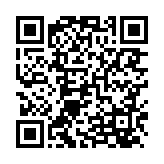 Неоплатонизм – ________________________________________________________________________________________________________________________________________